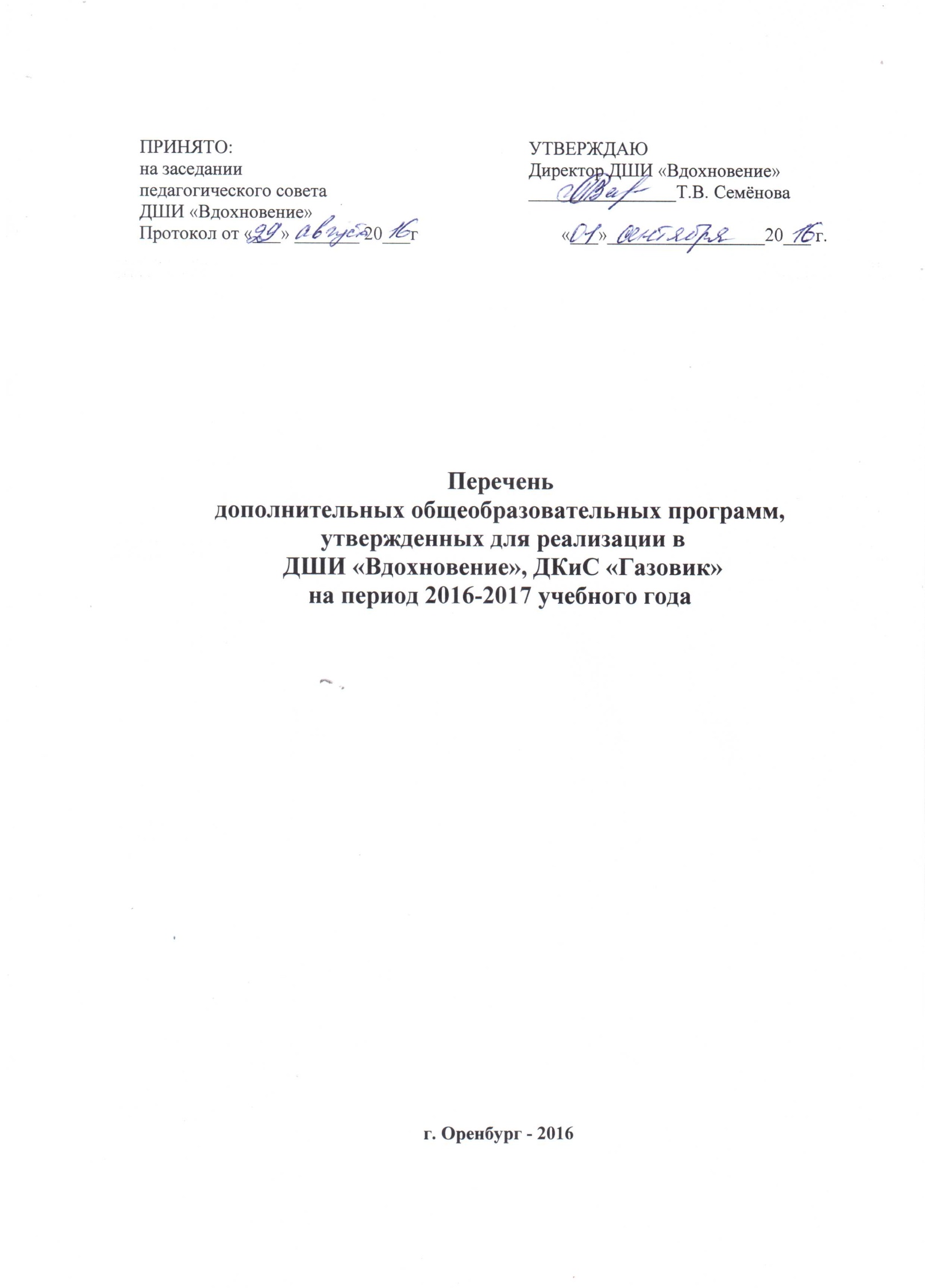 Типовые программы, используемые в учебном процессеДШИ «Вдохновение»Рабочие  программы, реализуемые в ДШИ «Вдохновение»Перечень программ учебных предметов по дополнительной   общеразвивающей общеобразовательной программе  в области музыкального, хорового, изобразительного, театрального  и хореографического искусства. Перечень программ учебных предметов по дополнительной общеразвивающей общеобразовательной программе в области музыкального искусства «Музыкальный фольклор»Перечень программ учебных предметов по дополнительной общеразвивающей общеобразовательной программе в области музыкального искусства «Фортепиано»Перечень программ учебных предметов по дополнительной общеразвивающей  общеобразовательной программе в области музыкального искусства «Народные инструменты»Перечень программ учебных предметов по дополнительной общеразвивающей общеобразовательной программе в области музыкального искусства «Хоровое пение»Перечень программ учебных предметов по дополнительной общеразвивающей общеобразовательной программе в области изобразительного искусстваПеречень программ учебных предметов по дополнительной общеразвивающей общеобразовательной программе в области изобразительного искусства№п\пНаименованиепрограммыСрок освоенияОбщеобразовательная программа художественно-эстетической направленности: музыкальное искусство (фортепиано) 1-11. Фортепиано. Программа для ДМШ (музыкальных отделений школ искусств) Министерства культуры СССР 1988 г. 2. Музыкальный инструмент фортепиано. Научно-методический центр по художественному образованию 2006 г. 7 лет7 лет1-21. Сольфеджио Т.А.Калужская МК СССР 1984 г. 2. Слушание музыки Н.А.Царева «РОСМЭН-ПРЕСС» 2002 г. 3. Музыкальная литература МК РФ НМЦ ХО 2002 г.7 лет3года4 годаОбщеобразовательная программа художественно-эстетической направленности: музыкальное искусство (фортепиано)2-11. Музыкальный инструмент фортепиано. Примерная вариативная программа для ДМШ и музыкальных отделений ДШИ. Федеральное агентство по культуре и кинематографии НМЦ ХО Москва 2006 г. 5 лет2-21.Сольфеджио .Т.А.Калужская МК СССР 1984 г. 2.Музыкальная литература МК РФ НМЦ ХО 2002 г. 3. Коллективное музицирование. Хор. Примерная программа для ДМШ и музыкальных отделений ДШИ. Москва 2003 5 лет 4 года5 летОбщеобразовательная программа художественно-эстетической направленности: музыкальное искусство (баян, гитара)3-11. Программа по баяну и аккордеону ДМШ им.Андреева Санкт-Петербург 2007 г. 2. Музыкальный инструмент «Шестиструнная гитара» МК РФ НМЦ ХО 2002 г. 3. Баян МК СССР 1974 г. 4. Класс ансамбля народных инструментов. Оркестровый класс. МК СССР 1979 г. 5. Специальный класс шестиструнной гитары МК СССР 1982 6. Музыкальный инструмент (баян) МК РСФСР 1990 г. 7. Баян МК РФ НМЦ ХО 2005 г. 5 лет5 лет5 лет3 года5 лет5 лет5 лет3-21.Сольфеджио .Т.А.Калужская МК СССР 1984 г. 2.Музыкальная литература МК РФ НМЦ ХО 2002 г. 3. Коллективное музицирование. Хор. Примерная программа для ДМШ и музыкальных отделений ДШИ. Москва 2003 5 лет 4 года5 летОбщеобразовательная программа художественно-эстетической направленности: музыкальное искусство (баян, гитара)4-11. Программа по баяну и аккордеону ДМШ им.Андреева Санкт-Петербург 2007 г. 2. Музыкальный инструмент «Шестиструнная гитара» МК РФ НМЦ ХО 2002 г. 3. Баян МК СССР 1974 г. 4. Класс ансамбля народных инструментов. Оркестровый класс. МК СССР 1979 г. 5. Специальный класс шестиструнной гитары МК СССР 1982 6. Музыкальный инструмент (баян) МК РСФСР 1990 г. 7. Баян МК РФ НМЦ ХО 2005 г.7 лет7 лет7 лет3 года7 лет7 лет7 лет4-21. Сольфеджио Т.А.Калужская МК СССР 1984 г. 2. Слушание музыки Н.А.Царева «РОСМЭН-ПРЕСС» 2002 г. 3. Музыкальная литература МК РФ НМЦ ХО 2002 г. 7 лет3 года4 годаОбщеобразовательная программа художественно-эстетической направленности: изобразительное искусство 5-11. Рисунок. Живопись. Станковая композиция. Программа для художественных отделений ДШИ (1-4 классы). МК РСФСР 1990г. 2. Скульптура программа для художественных отделений МК РСФСР1987г.  3. Живопись. МК РФ НМЦ ХО 2002 г. 4. История изобразительного искусства. Программа для ДХШ и художественных отделений ДШИ. Составитель Ю.Н.Протопопов 1986 г. 5 лет5 лет5 лет4 года5-21. Основы изобразительной грамоты. Программа для художественных отделений МК РСФСР 1987 г.2. Декоративно-прикладное искусство. Примерная программа и методическое пособие для ДХШ и художественных отделений ДШИ. Федеральное агентство по культуре и кинематографии НМЦ ХО Москва 2005 г. 3. Рисунок. Живопись. Станковая композиция. Лепка. Программа для художественных отделений ДШИ. МК РСФСР 1990г. 4. Рисунок. Живопись. Композиция. Примерная программа и методическое пособие для ДХШ и художественных отделений ДШИ. Федеральное агентство по культуре и кинематографии НМЦ ХО Москва 2008 г. 5. Скульптура программа для художественных отделений МК РСФСР 1987 г. 6. Беседы по искусству ИЗО Программа для художественных отделений МК РСФСР 1988 г.7 лет3 года4 года4 года4 года4 годаОбщеобразовательная программа художественно-эстетической направленности: музыкальное искусство (сольное пение) 6-11. Эстрадное пение. Юго-Восточный административный округ ДШИ им.М.А.Балакирева Автор: Палашкина Г.В. Москва 2002 г. 2. Сольное пение. Вокальный ансамбль Программы для музыкальных школ с 5-летним сроком обучения. Составители: Н.С.Воинова, В.С.Смоляницкая, В.Д.Бородачева 1968 г. 3. Музицирование. Основы Импровизации. Примерная программа для ДМШ и ДШИ. Федеральное агентство по культуре и кинематографии НМЦ ХО Москва 2008 г. 5 лет 2 года 5 лет 6-21.Сольфеджио Т.А.Калужская МК СССР 1984 г. 2. Музыкальная литература МК РФ НМЦ ХО 2002 г. 5 лет2 годаОбщеобразовательная программа художественно-эстетической направленности: музыкальное искусство (эстрадное пение) 7-11. Эстрадное пение. Юго-Восточный административный округ ДШИ им.М.А.Балакирева Автор: Палашкина Г.В. Москва 2002 2. Эстрадное пение. Примерная учебная программа для ДМШ и музыкальных отделений ДШИ. Федеральное агентство по культуре и кинематографии НМЦ ХО Москва 2002 г. 3. Музицирование. Основы Импровизации. Примерная программа для ДМШ и ДШИ. Федеральное агентство по культуре и кинематографии НМЦ ХО Москва 2008 г. 4. Сольное пение. Вокальный ансамбль Программы для музыкальных школ с 5-летним сроком обучения. Составители: Н.С.Воинова, В.С.Смоляницкая, В.Д.Бородачева 1968 г. 7 лет7 лет5 лет5 лет7-21. Сольфеджио Т.А.Калужская МК СССР 1984 г. 2. Слушание музыки Н.А.Царева «РОСМЭН-ПРЕСС» 2002 г. 3. Музыкальная литература МК РФ НМЦ ХО 2002 г. 7 лет3года4 годаОбщеобразовательная программа художественно-эстетической направленности: музыкальное искусство (Хоровое пение) 8-11. Хоровой класс. Коллективное музицирование. Программа для инструментальных и хоровых отделений ДМШ и ДШИ. МК СССР 1988 г 2. Музицирование. Основы Импровизации. Примерная программа для ДМШ и ДШИ. Федеральное агентство по культуре и кинематографии НМЦ ХО Москва 2008 г. 3. Фортепиано. Авторская программа для ДМШ и ДШИ. О.Геталова. Пятилетнее обучение. Санкт-Петербург «Композитор» 2009 г. 4. Аккомпанемент. Авторская программа для ДМШ и ДШИ. О.Геталова, И.Визная. Санкт-Петербург «Композитор» 2009 г. 5 лет 5 лет5 лет2 года8-21. Слушание музыки Н.А.Царева «РОСМЭН-ПРЕСС» 2002 г. 2. Музыкальная литература МК РФ НМЦ ХО 2002 г. 3. Сольфеджио Т.А.Калужская МК СССР 1984 г.5 лет4 года5 летОбщеобразовательная программа художественно-эстетической направленности: музыкальное искусство (Хоровой класс)9-11. Хоровой класс. Коллективное музицирование. Программа для инструментальных и хоровых отделений ДМШ и ДШИ. МК СССР 1988 г 2. Фортепиано. Авторская программа для ДМШ и ДШИ. О.Геталова. Семилетнее обучение. Санкт-Петербург «Композитор» 2009 г. 7 лет7 лет9-21. Сольфеджио Т.А.Калужская МК СССР 1984 г. 2. Слушание музыки Н.А.Царева «РОСМЭН-ПРЕСС» 2002 г. 3. Музыкальная литература МК РФ 2002 г.  7 лет3 года4 годаNo п\пНаправленностьреализуемойдополнительнойобщеобразовательнойпрограммыНаименованиепрограммыСрок освоенияСоставитель1.Общеобразовательная программа художественно-эстетической направленности: музыкальное искусство (фортепиано)Примерная программа для детских музыкальных школ и музыкальных отделений ДШИ.«Музыкальный инструмент фортепиано». (Москва 2006г.) 7-8 летКиселеваС.Г.,Гриценко Г.В.Семенова Т.В.,Акимова Н.И. (2008г.)2.Общеобразовательная программа художественно-эстетической направленности: музыкальное искусство (фортепиано)Рабочая модифицированная образовательная программа по предмету «Ансамбль»6-7 летКиселеваС.Г.,Гриценко Г.В.,Акимова Н.И. (2010г.)3.Общеобразовательная программа художественно-эстетической направленности: музыкальное искусство (фортепиано)Рабочая модифицированная образовательная программа  по аккомпанементу вокальных произведений в классе фортепиано.3-4 годаКиселеваС.Г.,Гриценко Г.В.,Акимова Н.И. (2010г.)4.Общеобразовательная программа художественно-эстетической направленности: музыкальное искусство (фортепиано)Рабочая модифицированная образовательная программа по фортепиано для музыкального отделения ДШИ «Вдохновение» «Ступеневое обучение игре на фортепиано»7(9) летГареева А.И.(2010г.)5.Общеобразовательная программа художественно-эстетической направленности: музыкальное искусство (фортепиано)Рабочая модифицированная образовательная программа по классу фортепиано.7 летСеменова Т.В.(2010г.)6.Общеобразовательная программа художественно-эстетической направленности: музыкальное искусство (фортепиано)Рабочая модифицированная образовательная программа по предмету «Сольфеджио»7 летБикбаева А.К.(2010г.)7.Общеобразовательная программа художественно-эстетической направленности: музыкальное искусство (фортепиано)Рабочая модифицированная образовательная программа по предмету «Сольфеджио»7 летСалманова И.А.(2009г.)8.Общеобразовательная программа художественно-эстетической направленности: музыкальное искусство (фортепиано)Рабочая модифицированная образовательная программа по предмету «Музыкальная литература»4 годаБикбаева А.К.(2010г.)9.Общеобразовательная программа художественно-эстетической направленности: музыкальное искусство (фортепиано)Рабочая модифицированная образовательная программа по предмету «Слушание музыки»для 1-3 классов музыкального и хорового отделения ДШИ3 годаБикбаева А.К.(2010г.)1.Общеобразовательная программа художественно-эстетической направленности: музыкальное искусство (баян, гитара, саксофон)Рабочая модифицированная образовательная программа «Шестиструнная гитара» 7 -8летПеров Ю.А.(2011г.)2.Общеобразовательная программа художественно-эстетической направленности: музыкальное искусство (баян, гитара, саксофон)Рабочая модифицированная образовательная программа «Ансамбль в классе классической гитары»6-7 летПеров Ю.А.(2011г.)3.Общеобразовательная программа художественно-эстетической направленности: музыкальное искусство (баян, гитара, саксофон)Рабочая модифицированная  программа по классу саксофона.7 летФокин А.В.(2010 г.)4.Общеобразовательная программа художественно-эстетической направленности: музыкальное искусство (баян, гитара, саксофон)Рабочая модифицированнаяобразовательная программа по учебной дисциплине«Музыкальный инструмент баян»7-8 летВ.Д.Валишина, Калюх Г.Н(2009г.)5.Общеобразовательная программа художественно-эстетической направленности: музыкальное искусство (баян, гитара, саксофон)Рабочая модифицированная образовательная программа «Ансамбль в классе баяна» 6-7 летВ.Д.Валишина, Калюх Г.Н(2009г.)6.Общеобразовательная программа художественно-эстетической направленности: музыкальное искусство (баян, гитара, саксофон)Рабочая модифицированная образовательная программа по предмету «Сольфеджио»7 летБикбаева А.К.(2010г.)7.Общеобразовательная программа художественно-эстетической направленности: музыкальное искусство (баян, гитара, саксофон)Рабочая модифицированная образовательная программа по предмету «Сольфеджио»7 летСалманова И.А.(2009г.)8.Общеобразовательная программа художественно-эстетической направленности: музыкальное искусство (баян, гитара, саксофон)Рабочая модифицированная образовательная программа по предмету «Музыкальная литература»4 годаБикбаева А.К.(2010г.)9.Общеобразовательная программа художественно-эстетической направленности: музыкальное искусство (баян, гитара, саксофон)Рабочая модифицированная образовательная программа по предмету «Слушание музыки»для 1-3 классов музыкального и хорового отделения ДШИ3 годаБикбаева А.К.(2010г.)1.Общеобразовательная программа художественно-эстетической направленности: музыкальное искусство (сольное пение)Рабочая модифицированная образовательная программа «Вокальное воспитание детей и подростков на уроках академического вокала в условиях  ДШИ»7 летГорбунова В.И.(2008г.)2.Общеобразовательная программа художественно-эстетической направленности: музыкальное искусство (сольное пение)Рабочая модифицированнаяобразовательнаяпрограмма по  вокалу для подготовительного класса.2 годаВалишина В.Д., Беляева М.М.(2010г.)3.Общеобразовательная программа художественно-эстетической направленности: музыкальное искусство (сольное пение)Рабочая модифицированная образовательная программа по академическому вокалу.7-8 летКирпичевская И.В.(2010г.)4.Общеобразовательная программа художественно-эстетической направленности: музыкальное искусство (сольное пение)Рабочая модифицированная образовательная программа «Вокальное воспитание детей и подростков на уроках академического вокала в условиях  ДШИ»7 летГорбунова В.И.(2008г.)5.Общеобразовательная программа художественно-эстетической направленности: музыкальное искусство (сольное пение)Рабочая модифицированная образовательная программа детского ансамбля народного пения «Говорушечки».7 летКалюх Г.Н.(2008г.)6.Общеобразовательная программа художественно-эстетической направленности: музыкальное искусство (сольное пение)Рабочая модифицированная образовательная программа по эстрадному пению.7летКирпичевская И.В.Соседова Ж.В.Беляева М.М(2010г.)7.Общеобразовательная программа художественно-эстетической направленности: музыкальное искусство (сольное пение)Рабочая модифицированная образовательная программа по предмету «Вокальный ансамбль» .6-7 летКирпичевская И.В.Соседова Ж.В.Беляева М.М(2010г.)8.Общеобразовательная программа художественно-эстетической направленности: музыкальное искусство (сольное пение)Рабочая модифицированная образовательная программа по общему фортепиано6-7 летТютрина О.А.,Панов Д.И.(2010г.)9Общеобразовательная программа художественно-эстетической направленности: музыкальное искусство (сольное пение)Рабочая модифицированная образовательная программа по предмету «Сольфеджио»7 летБикбаева А.К.(2010г.)10Общеобразовательная программа художественно-эстетической направленности: музыкальное искусство (сольное пение)Рабочая модифицированная образовательная программа по предмету «Сольфеджио»7 летСалманова И.А.(2009г.)11Общеобразовательная программа художественно-эстетической направленности: музыкальное искусство (сольное пение)Рабочая модифицированная образовательная программа по предмету «Музыкальная литература»4 годаБикбаева А.К.(2010г.)12Общеобразовательная программа художественно-эстетической направленности: музыкальное искусство (сольное пение)Рабочая модифицированная образовательная программа по предмету «Слушание музыки» для 1-3 классов музыкального и хорового отделения ДШИ3 годаБикбаева А.К.(2010г.)1.Общеобразовательная программа художественно-эстетической направленности: музыкальное искусство (Хоровое пение) Рабочая модифицированная образовательная программа «Хоровое пение – искусство уникальных возможностей» отделения хорового искусства ДШИ «Вдохновение»7 летЗуйкова О.В.(2009г.)2.Рабочая модифицированная образовательная программа «Основы дирижирования»1 годЗуйкова О.В.(2010г.)3.Рабочая модифицированная образовательная программа «Эстетическое воспитание детей средствами вокального искусства» по предмету «Академическое пение»7 летОкулова Г.Ю.(2008г.)4.Рабочая модифицированная образовательная программа по общему фортепиано6-7 летТютрина О.А.,Панов Д.И.(2010г.)5.Рабочая модифицированная образовательная программа по предмету «Сольфеджио»7 летБикбаева А.К.(2010г.)6.Рабочая модифицированная образовательная программа по предмету «Музыкальная литература»4 годаБикбаева А.К.(2010г.)7.Рабочая модифицированная образовательная программа по предмету «Слушание музыки» для 1-3 классов музыкального и хорового отделения ДШИ3 годаБикбаева А.К.(2010г.)1.Общеобразовательная программа художественно-эстетической направленности: изобразительное искусство Рабочая модифицированная программа по предмету «Дизайн».7-8 летШустова Е.А.(2008г.)2.Общеобразовательная программа художественно-эстетической направленности: изобразительное искусство Рабочая модифицированнаяпрограмма по изобразительному искусству «Маленький художник»3 годаРазгульнова Н.В.(2007г.)3.Общеобразовательная программа художественно-эстетической направленности: изобразительное искусство Рабочая модифицированная образовательнаяпрограмма по предмету «Рисунок» 4 (5) летСолдатенковаО.П., ДурасоваА.И.(2006г.)4.Общеобразовательная программа художественно-эстетической направленности: изобразительное искусство Рабочая модифицированнаяобразовательнаяпрограмма по предмету «Живопись» 4 (5) летСолдатенковаО.П., ДурасоваА.И.(2006г.)5.Общеобразовательная программа художественно-эстетической направленности: изобразительное искусство Рабочая модифицированнаяобразовательнаяпрограмма по предмету «Композиция»4 (5) летСолдатенковаО.П., ДурасоваА.И.(2006г.)6.Общеобразовательная программа художественно-эстетической направленности: изобразительное искусство Рабочая модифицированнаяобразовательнаяпрограмма по предмету «Скульптура» 4 (5) летСолдатенковаО.П., ДурасоваА.И.(2006г.)7.Общеобразовательная программа художественно-эстетической направленности: изобразительное искусство Рабочая модифицированная образовательнаяпрограмма по предмету «История искусств» 4 годаСолдатенковаО.П., ДурасоваА.И.(2006г.)8.Общеобразовательная программа художественно-эстетической направленности: изобразительное искусство Рабочая модифицированная образовательнаяпрограмма по предмету по выбору  «Азбука дизайна»4(5) летСолдатенковаО.П.(2006г.)1.Общеобразовательная программа художественно-эстетической направленности: хореографическое творчествоРабочая модифицированная программа обучения детей дошкольного  возраста основам хореографического искусства «Непоседы» 2 годаЖаринова Л.А.(2010г.)2.Общеобразовательная программа художественно-эстетической направленности: хореографическое творчествоРабочая модифицированная программа по классическому танцу .7 летЖаринова Л.А.(2010г.)3.Общеобразовательная программа художественно-эстетической направленности: хореографическое творчествоРабочая модифицированная образовательная программа по современному танцу «Модерн-джаз танец» .7 летЖаринова Л.А.(2010г)4.Общеобразовательная программа художественно-эстетической направленности: хореографическое творчествоРабочая модифицированная образовательная программа по классическому танцу 5  летШишкина К.А.(2010г.)5.Общеобразовательная программа художественно-эстетической направленности: хореографическое творчествоРабочая модифицированная образовательная программа по историко-бытовому танцу.7 летШишкина К.А.(2010г.)6.Общеобразовательная программа художественно-эстетической направленности: хореографическое творчествоРабочая модифицированная образовательная программа по истории хореографии 5 летШишкина К.А.(2010г.)7.Общеобразовательная программа художественно-эстетической направленности: хореографическое творчествоРабочая модифицированнаяобразовательная программа по ритмике 2 годаШишкина К.А.(2010г.)8Общеобразовательная программа художественно-эстетической направленности: хореографическое творчествоРабочая модифицированнаяобразовательная программа по ритмике (для подг.классов)1 годШишкина К.А.(2010г.)9Рабочая модифицированнаяобразовательная программа по современному танцу7летШишкина К.А.(2010г.)10Рабочая модифицированнаяобразовательная программа по народно-сценическому танцу7 летБарышева Е.Г.(2008г.)11Рабочая модифицированная образовательная программа по историко-бытовому танцу. 5 летБарышева Е.Г.(2008г.)12Рабочая модифицированная образовательная программа по классическому танцу .5 летБарышева Е.Г.(2009г.)13Рабочая модифицированная программа «Ритмика и танец»2 годаЕгорова Ю.В.(2009г.)14Авторская программа  «Современный танец . Джаз-модерн»7-8 летЕгорова Ю.В.(2010 г.)15Авторская программа по «Ритмике и танцу» хореографического отделения «По ступенькам к успеху» (как начальный этап обучения хореографии, детей дошкольного возраста)2-4 годаСидорова С.П.(2010г.)16Рабочая модифицированная образовательная программа по классическому танцу «По ступенькам к мастерству» (8-14 лет)7 летСидорова С.П.(2009г.)17Рабочая модифицированная образовательная программа по классическому танцу4 года(4-7 кл)Шалимова О.А.(2011г.)18Рабочая модифицированная программа  для подготовительных групп «Ритмика и танец»2 годаПаколова И.В.(2010г.)19Рабочая модифицированная программа  по классическому танцу для 1-3 классов.3 годаПаколова И.В.(2010г.)20Авторская образовательная программа  по предмету «Бальный танец» 7 летА.В.Афанасенко, О.В.Афанасенко(2009г).21Рабочая модифицированная образовательная программа по предмету «Бальный танец» 7 летПетухова Л.П.(2009г.)22Рабочая модифицированная образовательная программа«Основы танцевальной пластики»7 летМезенцева Н.Н.(2010г.)23Рабочая модифицированная образовательная программа по предмету «Слушание музыки»7 летБикбаева А.К.(2009г.)24Рабочая модифицированная образовательная программа по музыкальной грамоте и слушанию музыки для хореографического отделения 7 летСалманова И.А.,Волошина О.А.(2010г.)Общеобразовательная программа художественно-эстетической направленности: театральное исполнительское искусствоРабочая модифицированная образовательная программа по эстрадному пению7 летБеляева М.М.(2010г.)Рабочая модифицированная образовательная программа по предмету «Вокальный ансамбль»7 летБеляева М.М.(2010г.)Рабочая модифицированная программа  по хореографии для подготовительных групп отделения музыкального театра.1 годГолькова Н.А.(2009г.)Модифицированная программа по предмету «джаз-модерн танец» для учащихся  отделения музыкального театра.7 летГолькова Н.А.(2009г.)Модифицированная образовательная программа отделения музыкального театра ДШИ «Вдохновение» по предмету «Классический танец»7 летЕгорова Ю.В.(2008г.)Модифицированная образовательная программа по музыкальной грамоте и слушанию музыки для хореографического отделения 7 летВолошина О.А.(2010 г.)Модифицированная образовательная программа отделения музыкального театра ДШИ «Вдохновение» по предмету «Основы актерского  мастерства»7 летА.Ф.Лещенко(2008г.)Экспериментальная комплексная программа отделения музыкального театра ДШИ 7 летА.Ф.Лещенко, Н.А.Голькова,  Ю.В.Егорова, О.А.Волошина(2008г.)№п\пПрограммаНормативные сроки  обучения Учебные  предметы1Дополнительная общеразвивающая общеобразовательная    программа в области музыкального искусства  «Фортепиано»7 лет5 летСпециальность-фортепианоАнсамбльАккомпанементСольфеджиоСлушание музыкиМуз/литература2Дополнительная общеразвивающая общеобразовательная    программа в области музыкального искусства «Гитара»5 летСпециальность - гитараАнсамбльСольфеджиоСлушание музыкиМуз/литература3 Дополнительная общеразвивающая общеобразовательная    программа в области музыкального искусства «Баян»7 лет5летСпециальность-баянАнсамбльСольфеджиоСлушание музыкиМуз/литература4Дополнительная общеразвивающая общеобразовательная    программа в области музыкального искусства  «Саксофон», «Флейта»7 летСпециальность - саксофонАнсамбльСольфеджиоСлушание музыкиМуз/литература5Дополнительная общеразвивающая общеобразовательная    программа в области музыкального искусства «Вокальное исполнительство»7 летСпециальность- вокальное исполнительствоАнсамбльСольфеджиоСлушание музыкиМуз/литература6Дополнительная общеразвивающая общеобразовательная    программа в области изобразительного искусства «Живопись»4года 7 летЛепка Прикладное творчествоОсновы изобразительной грамотыРисунокЖивописьБеседы об искусствеИстория изобразительного искусстваКомпозиция станковаяКомпозиция прикладнаяПленэр7Дополнительная общеразвивающая общеобразовательная    программа в области хореографического искусства «Хореографическое творчество»5/6 лет 7/8 летКлассический танецГимнастика Народно-сценический танецРитмика  танецСлушание музыки и музыкальная грамотаИстория хореографического искусстваПодготовка концертных номеров8Дополнительная общеразвивающая общеобразовательная    программа в области театрального искусства «Искусство театра»5/6 лет 7/8 летТеатральные игрыОсновы актерского мастерстваХудожественное словоСценическое движениеВокальное исполнительствоРитмика  танецПодготовка сценических номеровСлушание музыки и музыкальная грамотаБеседы об искусствеИстория театрального искусства9Дополнительная общеразвивающая общеобразовательная    программа в области музыкального искусства «Хоровое пение»7/8 летХорОсновы дирижированияСольфеджиоСлушание музыкиМузыкальная литератураПостановка голосаИндекспредметныхобластей,разделов  иучебныхпредметовНаименование частей,предметных областей,разделов и учебных предметовСоставитель программыФ.И.О. должностьПО.01.Музыкальное исполнительство                срок обучения: 7-8 летМузыкальное исполнительство                срок обучения: 7-8 летМузыкальное исполнительство                срок обучения: 7-8 летПО.01.УП.01Фольклорный ансамбльКалюх Галина НиколаевнаПрепода-ватель народного творчестваПО.01.УП.02Сольное народное пениеКалюх Галина НиколаевнаПрепода-вательнародного творчестваПО.02Теория и история музыкиТеория и история музыкиПО.02.УП.01 Сольфеджио Бикбаева Аделя КимовнаПреподава-тель теорети-ческих дисциплинПО.02.УП.02Народное музыкальное творчествоКалюх Галина НиколаевнаПрепода-вательнародного творчестваПО.02.УП.03 Музыкальная литература (зарубежная, отечественная) Бикбаева Аделя КимовнаПреподава-тель теорети-ческих дисциплинИндекспредметныхобластей,разделов  иучебныхпредметовНаименование частей,предметных областей,разделов и учебных предметовСоставитель программыФ.И.О. должностьПО.01.Музыкальное исполнительство                срок обучения: 7-8 летМузыкальное исполнительство                срок обучения: 7-8 летМузыкальное исполнительство                срок обучения: 7-8 летПО.01.УП.01Специальность и чтение с листаН.В.Меховова,С.Г.Киселева и др.Преподава-тели фортепианоПО.01.УП.02   Ансамбль Н.В.Меховова,С.Г.Киселева и др.Преподава-тели фортепианоПО.02Теория и история музыкиТеория и история музыкиПО.02.УП.01 Сольфеджио Бикбаева Аделя КимовнаПреподава-тель теорети-ческих дисциплинПО.02.УП.02Слушание музыкиБикбаева Аделя КимовнаПреподава-тель теорети-ческих дисциплинПО.02.УП.03 Музыкальная литература (зарубежная, отечественная) Бикбаева Аделя КимовнаПреподава-тель теорети-ческих дисциплинИндекспредметныхобластей,разделов  иучебныхпредметовНаименование частей,предметных областей,разделов и учебных предметовСоставитель программыФ.И.О. должностьПО.01.Музыкальное исполнительство                срок обучения: 7-8 летМузыкальное исполнительство                срок обучения: 7-8 летМузыкальное исполнительство                срок обучения: 7-8 летПО.01.УП.01Специальность и чтение с листа Калюх Галина НиколаевнаПреподава-тель по баянуПО.01.УП.02   Ансамбль Калюх Галина НиколаевнаПреподава-тель по баянуПО.02Теория и история музыкиТеория и история музыкиПО.02.УП.01 Сольфеджио Бикбаева Аделя КимовнаПреподава-тель теорети-ческих дисциплинПО.02.УП.02Слушание музыкиБикбаева Аделя КимовнаПреподава-тель теорети-ческих дисциплинПО.02.УП.03 Музыкальная литература (зарубежная, отечественная) Бикбаева Аделя КимовнаПреподава-тель теорети-ческих дисциплинИндекспредметныхобластей,разделов  иучебныхпредметовНаименование частей,предметных областей,разделов и учебных предметовСоставитель программыФ.И.О. должностьПО.01.Музыкальное исполнительство                срок обучения: 7-8 летМузыкальное исполнительство                срок обучения: 7-8 летМузыкальное исполнительство                срок обучения: 7-8 летПО.01.УП.01Хор Зуйкова Оксана ВикторовнаПреподава-тель хоровых дисциплинПО.01.УП.03   Основы дирижирования Зуйкова Оксана ВикторовнаПреподава-тель хоровых дисциплинПО.02Теория и история музыкиТеория и история музыкиПО.02.УП.01 Сольфеджио Бикбаева Аделя КимовнаПреподава-тель теорети-ческих дисциплинПО.02.УП.02Слушание музыкиБикбаева Аделя КимовнаПреподава-тель теорети-ческих дисциплинПО.02.УП.03 Музыкальная литература (зарубежная, отечественная) Бикбаева Аделя КимовнаПреподава-тель теорети-ческих дисциплинИндекспредметныхобластей,разделов  иучебныхпредметовНаименование частей,предметных областей,разделов и учебных предметовСоставитель программыФ.И.О. должность   Обязательная часть   Обязательная часть   Обязательная часть   Обязательная частьХудожественное творчество                                  срок обучения -  5 летХудожественное творчество                                  срок обучения -  5 летХудожественное творчество                                  срок обучения -  5 летХудожественное творчество                                  срок обучения -  5 летОсновы изобразительной грамоты и рисование Солдатенкова Ольга ПетровнаПреподаватель ИЗОПО.01.УП.02Прикладное творчество Солдатенкова Ольга ПетровнаПреподаватель ИЗОПО.01.УП.03Лепка Солдатенкова Ольга ПетровнаПреподаватель ИЗОПО.01.УП.04РисунокСолдатенкова Ольга ПетровнаПреподаватель ИЗОПО.01.УП.05Солдатенкова Ольга ПетровнаПреподаватель ИЗОПО.01.УП.06Композиция станковаяСолдатенкова Ольга ПетровнаПреподаватель ИЗОПО.01.УП.06Основы дизайн-проектированияСолдатенкова Ольга ПетровнаПреподаватель ИЗОИстория искусств История искусств История искусств История искусств Беседы об искусствеСолдатенкова Ольга ПетровнаПреподаватель ИЗОИстория изобразительного искусстваСолдатенкова Ольга ПетровнаПреподаватель ИЗОПленэрные занятияПленэрные занятияПленэрные занятияПленэрные занятияПленэрСолдатенкова Ольга ПетровнаПреподаватель ИЗОИндекспредметныхобластей,разделов  иучебныхпредметовНаименование частей,предметных областей,разделов и учебных предметовСоставитель программыФ.И.О. должность    Обязательная часть   Обязательная часть   Обязательная часть   Обязательная частьХудожественное творчество                                  срок обучения -   5 летХудожественное творчество                                  срок обучения -   5 летХудожественное творчество                                  срок обучения -   5 летХудожественное творчество                                  срок обучения -   5 летРисунокШустова Екатерина АлександровнаПреподаватель дизайнаПО.01.УП.02ЖивописьШустова Екатерина АлександровнаПреподаватель дизайнаПО.01.УП.03Основы дизайн-проектированияШустова Екатерина АлександровнаПреподаватель дизайнаИстория искусств История искусств История искусств История искусств Беседы об искусствеСолдатенкова Ольга ПетровнаПреподаватель ИЗОИстория изобразительного искусстваСолдатенкова Ольга ПетровнаПреподаватель ИЗОПленэрные занятияПленэрные занятияПленэрные занятияПленэрные занятияПленэрШустова Екатерина АлександровнаПреподаватель дизайна